VPHVPH: modify Nutrition Screen:
These are the questions now on the VPH screen.
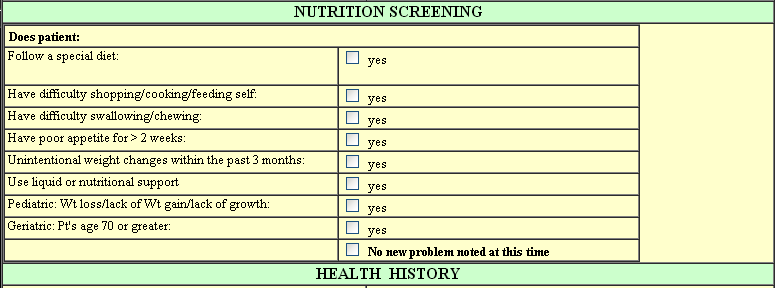 